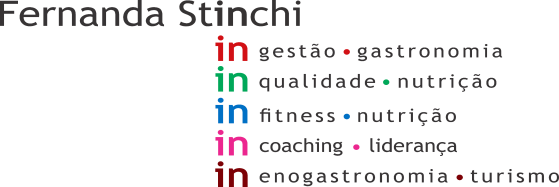 Data: 21/08/21Início:10:00Cliente: Madrid 1Término: 12:30Consultor:  Diango	Setor- Estoque padariaNÃO CONFORMIDADE: Presença de produto pronto para consumo sem proteção adequada em estoque. (pães e camafeu). AÇÃO CORRETIVA: Armazenar de forma adequada e orientar os colaboradores envolvidos no processo. Setor – Produção padariaNÃO CONFORMIDADE: Presença de produto fora de temperatura, temperatura ambiente. (calda de chocolate)AÇÃO CORRETIVA: Armazenar corretamente e orientar os colaboradores envolvidos no processo.NÃO CONFORMIDADE: Presença de sujidade em coifas. (RECORRENTE)AÇÃO CORRETIVA: Acionar manutenção. NÃO CONFORMIDADE: Presença de sujidade em Borracha de Geladeira de produtos abertos. AÇÃO CORRETIVA: Higienizar e orientar os colaboradores envolvidos no processo. NÃO CONFORMIDADE: Presença de sujidade em borracha de geladeira em equipamentos limpos. AÇÃO CORRETIVA: Providenciar higienização. NÃO CONFORMIDADE: Presença de sujidade em parte interna da lixeira. AÇÃO CORRETIVA: Providenciar higienização.NÃO CONFORMIDADE: Presença de produto aberto com data de validade superior ai indicado pelo fabricante. (geleia de Brilho com validade de 30 dias quando o fabricante indica 15 dias).AÇÃO CORRETIVA: Identificar corretamente e orientar os colaboradores envolvidos no processo. Setor- Despensa farinhas ( em baixo da escada) NÃO AUDITADA POR ESTAR FECHADASetor- Padaria atendimentoNÃO CONFORMIDADE: Salgados recheados expostos para venda, em temperatura ambiente.AÇÃO CORRETIVA: Expor para venda, refrigerado até 7°C, ou aquecido com no mínimo 60°C.NÃO CONFORMIDADE: Presença de raspas de chocolate em quindim.AÇÃO CORRETIVA: Retirar do local e descartar. Setor- Padaria LojaNÃO CONFORMIDADE: Tortas recheadas, e bolos com cobertura, expostos para venda, em temperatura ambiente.AÇÃO CORRETIVA: Expor para venda, refrigerado até 7°C, ou aquecido com no mínimo 60°C.Setor- Câmara congelada padariaNÃO CONFORMIDADE: Presença de acumulo de gelo próximo ao condensador. (RECORRENTE)AÇÃO CORRETIVA: Providenciar degelo. NÃO CONFORMIDADE: Presença de piso sujo.AÇÃO CORRETIVA: Higienizar local. Setor- Câmara fria padaria EM CONFORMIDADE Setor- Manipulação FriosNÃO CONFORMIDADE: Presença de papeleira desabastecida. AÇÃO CORRETIVA: Providenciar abastecimento.Setor- Frios/Armário e prateleira (área externa) EM CONFORMIDADE Setor- Câmara fria/FriosNÃO CONFORMIDADE: Presença de produto com identificação incompleta. (molho de tomate sem data de validade) AÇÃO CORRETIVA: Identificar corretamente e orientar os colaboradores envolvidos no processo. NÃO CONFORMIDADE: Presença de planilha preenchida errada, temperatura superior ao indicado.  AÇÃO CORRETIVA: Preencher corretamente e orientar os colaboradores envolvidos no processo.Setor- Câmara congelada/FriosNÃO CONFORMIDADE: Presença de proteção de hélices do condensador quebradas. (RECORRENTE)AÇÃO CORRETIVA: Providenciar troca. (RISCO DE DANIFICAR O CONDENSADOR)Setor- Frios atendimento/ LojaNÃO CONFORMIDADE: Presença de produto vencido. Queijo prato, vencido em 20/08/2021 AÇÃO CORRETIVA: Descartar.NÃO CONFORMIDADE: Presença de produto aberto sem identificação e data de validade. (Salame italiano Sadia). AÇÃO CORRETIVA: Identificar corretamente e orientar os colaboradores envolvidos no processo. Setor- Frios expositores loja (equipamentos de refrigeração/congelamento/ frutas secas)NÃO CONFORMIDADE: Presença de bolor em queijo gouda da marca Vigor. AÇÃO CORRETIVA: Descartar.NÃO CONFORMIDADE: Presença de bolor em queijo gorgonzola da marca Campo lindo. AÇÃO CORRETIVA: Descartar. Setor-  Frios /Despensa frutas secas e castanhas (em baixo da escada)NÃO AUDITADOSetor-  F.L.V. /ManipulaçãoNÃO CONFORMIDADE: Presença de controle de limpeza preenchido parcialmente. (último preenchimento no dia 05/08/2021). (RECORRENTE).AÇÃO CORRETIVA: Preencher corretamente e orientar os colaboradores envolvidos no processo.NÃO CONFORMIDADE: Presença de sujidade na caixa de utensílios. (RECORRENTE)AÇÃO CORRETIVA: Providenciar higienização. NÃO CONFORMIDADE: Setor de manipulação, não climatizado.AÇÃO CORRETIVA: Providenciar climatizador Portaria 2619 de 2011-7.16. A temperatura das áreas climatizadas deve ser mantida entre 12ºC e 18ºC e a manipulação nestas áreas não deve ultrapassar 2 horas por lote.Setor- F.L.V./Câmara friaNÃO CONFORMIDADE: Presença de Produto não compatível com o local (garrafa de água)AÇÃO CORRETIVA: Retirar do local e orientar os colaboradores envolvidos no processo. Setor- F.L.V./EstoqueEM CONFORMIDADE Setor- F.L.V./ Expositores lojaNÃO AUDITADOSetor- F.L.V. expositor refrigerado OrgânicosEM CONFORMIDADE Setor- F.L.V. Ilha OrgânicosEM CONFORMIDADE Setor- Açougue/Armário e prateleira (área externa) EM CONFORMIDADE Setor- Açougue – Lava botasEM CONFORMIDADESetor- Açougue AtendimentoNÃO CONFORMIDADE: Presença de sujidade em parte interna de lixeira. (RECORRENTE)AÇÃO CORRETIVA: Providenciar higienização.Setor- Açougue manipulaçãoNÃO CONFORMIDADE: Presença de sujidade em parte interna de lixeira. AÇÃO CORRETIVA: Providenciar higienização.Setor- Açougue/ Câmara congeladaNÃO CONFORMIDADE: Presença de piso sujo AÇÃO CORRETIVA: Providenciar higienização. Setor- Açougue Câmara refrigeradaNÃO CONFORMIDADE: Presença de processo de descongelamento sem identificação. AÇÃO CORRETIVA: Identificar corretamente e orientar os colaboradores envolvidos no processo. Setor- Açougue/ Expositores lojaNÃO CONFORMIDADE: Carne e frango moídos, vendidos em bandeja, produzida no local. (RECORRENTE).AÇÃO CORRETIVA: Proibido! Retirar da loja.Portaria 2619 de 2011-  9.10. É permitida a comercialização de carne moída, desde que a moagem seja feita, obrigatoriamente, a pedido e na presença do comprador.Setor- MerceariaNÃO AUDITADOSetor- Estoque/ Papel higiênicoEM CONFORMIDADESetor- Estoque higiene pessoal/descartáveisEM CONFORMIDADESetor- Estoque Escritório/descaráveisNÃO CONFORMIDADE: Presença de produto diretamente sobre o piso.AÇÃO CORRETIVA: Providenciar estrados e orientar os colaboradores envolvidos no processo. NÃO CONFORMIDADE: Presença de indícios de cupim no local. AÇÃO CORRETIVA: Acionar empresa responsável por dedetizar o ambiente. Setor- Estoque SecoNÃO CONFORMIDADE: Presença de cola de rato em local inadequado. (suspenso e pendurado próximo ao extintor).AÇÃO CORRETIVA: Retirar do local e colocar em local adequado. NÃO CONFORMIDADE: Presença de objeto não compatível com local. (Celular)AÇÃO CORRETIVA: Retirar do local e orientar os colaboradores envolvidos no processo. Setor- Área externaNÃO AUDITADOSetor- Mezanino   NÃO AUDITADOSetor- Cozinha funcionáriosEM CONFORMIDADE Setor- RefeitórioNÃO CONFORMIDADE: Presença de diversos produtos abertos sem identificação e data  de validade. (Beterraba ralada, salada de alface e tomate e sal)AÇÃO CORRETIVA: Identificar corretamente e orientar os colaboradores. Setor- Descanso funcionários  NÃO AUDITADOSetor- Vestiário femininoNÃO AUDITADOSetor- Vestiário masculinoEM CONFORMIDADE Setor- Descarte de resíduosNÃO OBSERVADOSetor- Banheiro estacionamentoNÃO AUDITADOSetor- Banheiro ClientesNÃO AUDITADOSetor- RecebimentoNÃO AUDITADOSetor- Impróprios/troca   NÃO AUDITADO